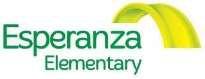 BOARD MEETING6:00 – 7:30 PM, Thursday January 13, 2022Esperanza School Meeting Room * 4956 W 3500 S, West Valley City, UT 84120Join Zoom MeetingMINUTESCall to order: Cody Case, Chair opened the Esperanza Board meeting at 6:05 pmMEMBERS PRESENT: Juan Freire, Leonel Nieto, Phil Shumway, Marty Banks, Challene Nuvan, Natallie ? and Cody CaseMEMBERS ABSENT:  Becky KempOTHERS PRESENT: Eulogio Alejandre (Esperanza Director), Brian Cates (Red Apple), Jesse Hyatt (Faculty Representative), Ari Moreno (School Secretary), Homar Gosain (Teacher).WELCOME & INTRODUCTIONSFINANCIAL REPORT – Brian Biran discussed applications that have been submitted, this is a busy time of the year as far as reports and applications. This month tax related items are being processed and will be delivered to school for distribution. These are all background items. Brain discussed transition to URS. The process has been difficult. Login information was delayed. There was no solution for the easy transfer of assets from NVP. After some conversations the transfer of assets will occur eventually so that each employee can manage their retirement. Employees can roll over or take a distribution. NPV will have communication with participants and there will be a black out period. Phill asked if staff are able to talk with a financial advisor to help with decisions. Eulogio explained that a meeting will be conducted to provide information. The presentation will be in English. In addition staff can also have individual meetings. The plan will be more expensive than the prior and the forecast has been adjusted. Brain Cates shared the PTIF statements. Interest earned was abou 1800. Brain Cates shared a budget summary and explained that we have a healthy budget. Local revenue was adjusted a little when PTIF did not perform as good as expected. Overall, we have a healthy forecast. Cash balance is healthy and it's trending in the right direction. Enrollment is stable. Some funds will continue to be available from COVID stimulus. Juan asked if he has been involved in conversations of salary increases. Eulogio explained that no, he has not. PTO report Natalie Pentico - Natalie reported that PTO is working on field trips. Unfortunately it's not going as planned as locations have been canceled or postponed. PTO will have to cut down to one field trip for this year. Natalie has also shared that they are also scheduled to begin work on chocolate fundraising. The order may be reduced to 150 instead of 200. PTO is also planning a drive in movie which is still in the planning stages. Parent teacher conferences are coming up as well. PTO will be providing meals for teachers. Ari asked about handling of chocolate by students. Concerns were raised about the fundraiser being safe during COVID pandemic. Eulogio explained that there are a few issues that need to be worked out. Chocolate fundraiser is tentative, nothing is set. ACTION ITEMReview/approve minutes from November 11,2021 board meeting - Brian summarized the minutes to remind the board. Phili Shumway made a motion to accept the minutes as recalled. Marty Second the motion. Motion passed. Review and approve 2022-2023 Calendar (attachments) - Eulogio explained that the calendar is the same as the granite school district. The start date was discussed but it was decided to keep it aligned with the granite school district. Number of days is the same. Juan Freire motioned to pass the calendar. Marty Banks second the motion. The calendar passed. Review employee (non TA) Salary Schedule (attachments) - Eulogio shared the salary schedules and added that they are all for next year. We don't have to vote on them today but it's good for the board to review early. Eulogio explained that we have some 14 to 18 year old people working after school hours. Further elaborated that there are a max of 10 or less people to whom this applies. Juan that we should get granite and salt lake district salary schedules to be able to compare. Eulgio will gather comparisons for all salary schedules. Voting was deferred to later meetings. Review and consider Teacher and TA’s salary scheduleCOMMITTEE DISCUSSION1. Charter Agreement Review processa. Governanceb. Financec. Academic/Culturald. Charter MinuteDISCUSSION/INFORMATION ITEMSExecutive Director/Principal reportAssessment Update - Test scores were finalized in December. New science standards were rolled out. COVID caused learning loss. At least a drop  of 10%. Esperanza also went down but went up on science. Hipanic student population at Esperanza is very close to the state overall. Scores are going up in Spanish in Science. Marty asked if the decreases were COVID related and Eulgio said that yes, that seemed to be the case. Student Enrollment - Enrollment went down a little bit. In December 35 kids left. Retention rate is 98%. Retention is the defined number of kids who start and end the year. Waiting List - Kids are on the waitlist. Principal Bonus was shown by Eulogio. The Mariachi performance was canceled. Letter from the Governor - Eulogio discussed the Temporary remote learning notice. Further elaborated on the mask mandate. School is purchasing masks. Eulgoio recommended that we remain as we are and monitor infections. Eulogio wants the authority to make the call to authorize changes. If things change a special meeting can be called. Brian asked how the school is doing with staffing. Eulogio explained that 10 people were exposed with enough staff. Teacher assistants can be substitutes. Procedures - if kids display symptoms they have to be taken home. If kids report being positive, their absences are excused. If 14 positive cases are reported changes will be made. Eulogio explained that mitigation procedures are still in effect in school, i.e. sanitation. Strategic planning meeting - Discuss date, location and modality. Set next board meeting date February 10, 2022Meeting adjourned at 7:36pm ADJOURNANNOUNCEMENTS:Next board meeting –February 10, 2022 * 6:00-7:30 pm, Esperanza Elementary School